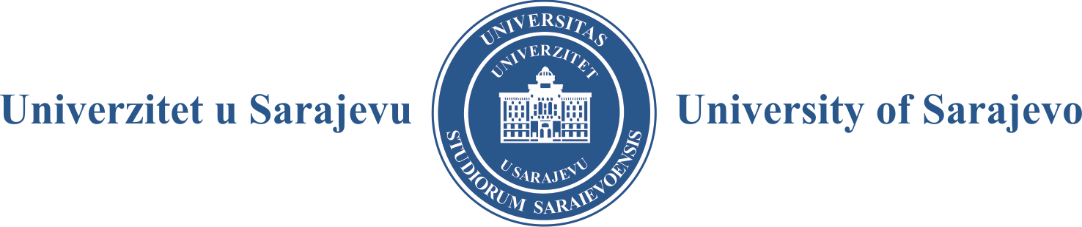 Na osnovu člana 20a. Zakona o radu („Službene novine FBiH“, broj: 26/16, 89/18), člana 13. Jedinstvenog pravilnika o radu Univerziteta u Sarajevu, Saglasnosti Ministarstva za obrazovanje, nauku i mlade Kantona Sarajevo, akt broj: 11-05-30-20355-1/20 od 3.7.2020. godine, i Odluke Vlade Kantona Sarajevo, broj: 02-04-29129-14/20 od 6.8.2020. godine, Univerzitet u Sarajevu raspisujeJAVNI OGLASza prijem u radni odnosOsnovni podaci o poslodavcu:Naziv: Univerzitet u SarajevuSjedište: Obala Kulina bana 7, 71000 SarajevoInternet adresa poslodavca: www.unsa.baNaziv radnih mjesta: Spremačica - 2 (dva) izvršioca na određeno vrijeme, do 31.12.2020.Opis poslova:pomoćno-tehnički poslovi čišćenja prostorija Univerziteta u Sarajevu drugi poslovi po nalogu neposrednog rukovodioca Uslovi: Pored općih uslova utvrđenih Zakonom o radu („Službene novine FBiH“, broj: 22/16, 89/18), kandidati trebaju ispunjavati slijedeće posebne uslove:NSSMjesto obavljanja rada: Zmaja od Bosne 8 i Obala Kulina bana 7, 71000 SarajevoRadno vrijeme: rad u smjenama, 40 sati sedmično Osnovna plaća: 630,00 KMSamostalni referent – tehnički sekretar – 1 (jedan) izvršilac na određeno vrijeme, do 31.12.2020.Opis poslova:administrativni i tehnički poslovi iz djelokruga rada Kabineta rektora Univerziteta u Sarajevudrugi poslovi po nalogu neposrednog rukovodioca i rektora Univerziteta u SarajevuUslovi: Pored općih uslova utvrđenih Zakonom o radu („Službene novine FBiH“, broj: 22/16, 89/18), kandidati trebaju ispunjavati slijedeće posebne uslove:SSS/IV stepenpoznavanje engleskog ili drugog stranog jezikapoznavanje rada na računaruMjesto obavljanja rada: Obala Kulina bana 7, 71000 SarajevoRadno vrijeme: 8,00 – 16,00 sati, 40 sati sedmično Osnovna plaća: 945,00 KMPotrebni dokumenti koje kandidati prilažu uz prijavu: Prijava sa kratkom biografijom, adresom (poželjno i e-mail adresom) i kontakt telefonomSvjedočanstvo o završenom obrazovanju, ovjerena kopija Izvod iz matične knjige rođenih, ovjerena kopijaUvjerenje o državljanstvu, ovjerena kopijaPotvrda, uvjerenje ili drugi dokument o ispunjavanju uslova za ostvarivanje prava prioriteta u zapošljavanju (opcionalno)VAŽNE NAPOMENE:O datumu, vremenu i mjestu obavljanja razgovora/pismenog ispita, kandidati će biti obaviješteni pismeno, usmeno ili elektronskim putem. O rezultatima konkursa svi prijavljeni kandidati biće pismeno obaviješteniNa prijavama obavezno naznačiti adresu i kontakt telefon (poželjno i e-mail adresu) Nepotpune (prijave bez adrese i kontakt telefona), neblagovremene i neuredne prijave (kopije tražene dokumentacije koje nisu ovjerene) neće se uzeti u razmatranjeAko kandidat ne pristupi razgovoru, smatraće se da je odustao od dalje konkursne procedureKandidat koji bude izabran, dužan je dostaviti uvjerenje o zdravstvenoj sposobnosti i uvjerenje da se protiv istog ne vodi krivični postupakPrilikom zapošljavanja prednost imaju lica utvrđena članom 23. Zakona o dopunskim pravima boraca-branitelja BiH („Službene novine Kantona Sarajevo, broj: 45/12, 26/14), koju dokazuju odgovarajućim dokumentima (potvrda, uvjerenje i sl.) koje prilažu prilikom prijave na Javni oglas, pozivajući se na poseban zakon po kojem imaju prednost.Prijave sa kraćom biografijom i potrebnom dokumentacijom sa naznakom „NE OTVARAJ – PRIJAVA NA JAVNI OGLAS“ treba dostaviti do 25.9.2020. godine, lično na Pisarnicu Univerziteta u Sarajevu, ili preporučenom poštom na adresu:UNIVERZITET U SARAJEVUObala Kulina bana 7/II71000 SARAJEVO www.unsa.ba.Kontakt telefon lica zaduženih za dodatna obavještenja: 033 565 113 i 033 668 454